Publicado en VALLETTA, MALTA  el 02/07/2020 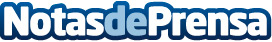 Ceevo salva la brecha de los pagos internacionales para EuropaEl nuevo producto Ceevo permite a los comerciantes europeos un fácil acceso a soluciones de pago simplificadas junto con la experiencia global de la compañía para vender más allá de sus fronterasDatos de contacto:Alessandra TinioNota de prensa publicada en: https://www.notasdeprensa.es/ceevo-salva-la-brecha-de-los-pagos Categorias: Internacional Finanzas E-Commerce Software Consumo http://www.notasdeprensa.es